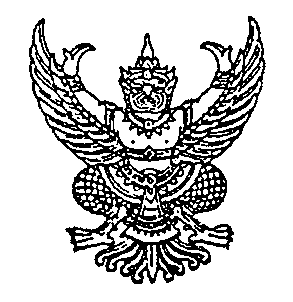 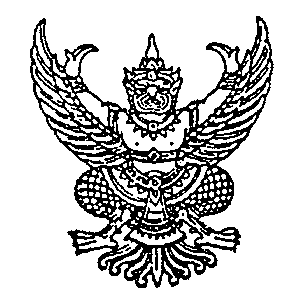 ประกาศองค์การบริหารส่วนตำบลหนองงูเหลือม   เรื่อง ประมวลจริยธรรมของข้าราชการ ของ องค์การบริหารส่วนตำบลหนองงูเหลือม อำเภอเฉลิมพระเกียรติ จังหวัดนครราชสีมา พ.ศ. ๒๕๕๕_______________		ตามที่ องค์กาบริหารส่วนตำบลหนองงูเหลือม ได้ประกาศมาตรฐานทางคุณธรรมและจริยธรรมของข้าราชการ พนักงาน และลูกจ้างขององค์การบริหารส่วนตำบลหนองงูเหลือม   ลงวันที่ ๑๒  มกราคม  ๒๕๕๒  ตามนัยมาตรา ๗๗ แห่งรัฐธรรมนูญแห่งราชอาณาจักรไทย  พุทธศักราช ๒๕๔๐  ไปแล้ว  นั้น เนื่องจากรัฐธรรมนูญแห่งราชอาณาจักรไทย พุทธศักราช ๒๕๕๐  มาตรา ๒๗๙  บัญญัติให้มีประมวลจริยธรรมเพื่อกำหนดมาตรฐานทางจริยธรรมของผู้ดำรงตำแหน่งทางการเมือง  ข้าราชการ หรือเจ้าหน้าที่ของรัฐแต่ละประเภท โดยให้มีกลไกและระบบในการบังคับใช้อย่างมีประสิทธิภาพ  รวมทั้งกำหนดขั้นตอนการลงโทษตามความร้ายแรงแห่งการกระทำ  ทั้งนี้  การฝ่าฝืน หรือไม่ปฏิบัติตามมาตรฐานทางจริยธรรมดังกล่าว  ให้ถือว่า เป็นการกระทำผิดทางวินัย เพื่อให้เป็นไปตามเจตนารมณ์ของรัฐธรรมนูญแห่งราชอาณาจักรไทย  พุทธศักราช ๒๕๕๐  มาตรา ๒๗๙     องค์การบริหารส่วนตำบลหนองงูเหลือม จึงให้ยกเลิกประกาศมาตรฐานทางคุณธรรมและจริยธรรมที่อ้างถึง  และให้จัดทำเป็นประมวลจริยธรรมของข้าราชการองค์การบริหารส่วนตำบลหนองงูเหลือม แทน  เพื่อเป็นเครื่องกำกับความประพฤติของข้าราชการในสังกัด  ตามประมวลจริยธรรมแนบท้ายนี้ทั้งนี้   ตั้งแต่บัดนี้เป็นต้นไป				ประกาศ ณ วันที่  ๒๖  เดือน ธันวาคม   พ.ศ. ๒๕๕๕                                                            สมพงษ์  ใจงูเหลือม					    (นายสมพงษ์   ใจงูเหลือม)				  นายกองค์การบริหารส่วนตำบลหนองงูเหลือมประมวลจริยธรรมของข้าราชการ ของ องค์การบริหารส่วนตำบลหนองงูเหลือม  อำเภอเฉลิมพระเกียรติ จังหวัดนครราชสีมา พ.ศ. ๒๕๕๕_______________ประมวลจริยธรรมของข้าราชการนี้จัดทำตามเจตนารมณ์ของรัฐธรรมนูญแห่งราชอาณาจักรไทย  พุทธศักราช ๒๕๕๐  มาตรา  ๒๗๙   โดยมีวัตถุประสงค์เพื่อ๑. เป็นเครื่องมือกำกับความประพฤติของข้าราชการ   ที่สร้างความโปร่งใส   มีมาตรฐานในการปฏิบัติงานที่ชัดเจนและเป็นสากล๒. ยึดถือเป็นหลักการและแนวทางปฏิบัติอย่างสม่ำเสมอ  ทั้งในระดับองค์กรและระดับบุคคล  และเป็นเครื่องมือการตรวจสอบการทำงานด้านต่างๆขององค์การบริหารส่วนตำบลหนองงูเหลือมเพื่อให้การดำเนินงานเป็นไปตามหลักคุณธรรม จริยธรรม  มีประสิทธิภาพและประสิทธิผล๓. ทำให้เกิดรูปแบบองค์กรอันเป็นที่ยอมรับ  เพิ่มความน่าเชื่อถือ  เกิดความมั่นใจแก่ผู้รับบริการและประชาชนทั่วไป  ตลอดจนผู้มีส่วนได้เสีย๔.ให้เกิดพันธะผูกพันระหว่างองค์กรและข้าราชการในทุกระดับ  โดยให้ฝ่ายบริหารใช้อำนาจในขอบเขต  สร้างระบบความรับผิดชอบของข้าราชการต่อตนเอง   ต่อองค์กร   ต่อผู้บังคับบัญชา  ต่อประชาชน  และต่อสังคม ตามลำดับ๕. ป้องกันการแสวงหาประโยชน์โดยมิชอบ  และความขัดแย้งทางผลประโยชน์ที่อาจเกิดขึ้น  รวมทั้งเสริมสร้างความโปร่งใสในการปฏิบัติงานทั้งนี้  รวมถึงเพื่อใช้เป็นค่านิยมร่วมสำหรับองค์กรและข้าราชการทุกคน  พึงยึดถือเป็นแนวทางปฏิบัติควบคู่ไปกับระเบียบและกฎข้อบังคับอื่นๆอย่างทั่วถึงและมีประสิทธิภาพ  ดังนี้  หมวด ๑บททั่วไป		ข้อ ๑	ในประมวลจริยธรรมนี้			“ประมวลจริยธรรม”  หมายถึง  ประมวลจริยธรรมของข้าราชการของ องค์การบริหารส่วนตำบลหนองงูเหลือม			“ข้าราชการ”  หมายถึง  ข้าราชการส่วนท้องถิ่น  ข้าราชการส่วนท้องถิ่นสามัญ  ข้าราชการครู  และบุคลากรทางการศึกษา  ตามที่บัญญัติไว้ในพระราชบัญญัติระเบียบข้าราชการส่วนท้องถิ่น  รวมถึงพนักงานจ้าง  และลูกจ้างขององค์กรปกครองส่วนท้องถิ่น			“คณะกรรมการจริยธรรม”  หมายถึง  คณะกรรมการจริยธรรมประจำองค์การบริหารส่วนตำบลหนองงูเหลือม		ข้อ ๒ 	ให้ นายกองค์การบริหารส่วนตำบลหนองงูเหลือม รักษาการตามประมวลจริยธรรมนี้ หมวด ๒มาตรฐานจริยธรรมส่วนที่ ๑มาตรฐานจริยธรรมอันเป็นค่านิยมหลักสำหรับข้าราชการ  ของ องค์การบริหารส่วนตำบลหนองงูเหลือม		ข้อ ๓	ข้าราชการขององค์การบริหารส่วนตำบลหนองงูเหลือม ทุกคน  มีหน้าที่ดำเนินการให้เป็นไปตามกฎหมาย เพื่อรักษาประโยชน์ส่วนรวม  เป็นกลางทางการเมือง  อำนวยความสะดวกและให้บริการแก่ประชาชนตามหลักธรรมาภิบาล  โดยจะต้องยึดมั่นในค่านิยมหลัก ๑๐ ประการ  ดังนี้(๑) การยึดมั่นในระบอบประชาธิปไตยอันมีพระมหากษัตริย์ทรงเป็น      ประมุข			(๒) การยึดมั่นในคุณธรรมและจริยธรรม			(๓) การมีจิตสำนึกที่ดี  ซื่อสัตย์  และรับผิดชอบ			(๔) การยึดถือประโยชน์ของประเทศชาติเหนือกว่าประโยชน์ส่วนตน    			    และ ไม่มีผลประโยชน์ทับซ้อน(๕) การยืนหยัดทำในสิ่งที่ถูกต้อง เป็นธรรม  และถูกกฎหมาย(๖) การให้บริการแก่ประชาชนด้วยความรวดเร็ว มีอัธยาศัย และไม่เลือก    ปฏิบัติ(๗) การให้ข้อมูลข่าวสารแก่ประชาชนอย่างครบถ้วน ถูกต้อง และ    ไม่บิดเบือนข้อเท็จจริง(๘) การมุ่งผลสัมฤทธิ์ของงาน รักษามาตรฐาน มีคุณภาพ โปร่งใส และ      ตรวจสอบได้(๙) การยึดมั่นในหลักจรรยาวิชาชีพขององค์กร          (๑๐) การสร้างจิตสำนึกให้ประชาชนในท้องถิ่นประพฤติตนเป็นพลเมือง                ที่ดี  ร่วมกันพัฒนาชุมชนให้น่าอยู่คู่คุณธรรมและดูแลสภาพ                   สิ่งแวดล้อมให้สอดคล้องรัฐธรรมนูญฉบับปัจจุบันส่วนที่ ๒จรรยาวิชาชีพขององค์กร		ข้อ ๔ 	ข้าราชการขององค์การบริหารส่วนตำบลหนองงูเหลือม ต้องจงรักภักดีต่อชาติ ศาสนา และพระมหากษัตริย์		ข้อ ๕	ข้าราชการขององค์การบริหารส่วนตำบลหนองงูเหลือม ต้องเป็นแบบอย่างที่ดีในการรักษาไว้และปฏิบัติตามรัฐธรรมนูญแห่งราชอาณาจักรไทยทุกประการข้อ ๖	ข้าราชการขององค์การบริหารส่วนตำบลหนองงูเหลือม  ต้องเป็นแบบอย่างที่ดีในการเป็นพลเมืองดี  เคารพและปฏิบัติตามกฎหมายอย่างเคร่งครัด		ข้อ ๗ 	ข้าราชการขององค์การบริหารส่วนตำบลหนองงูเหลือม ต้องไม่ประพฤติตนอันอาจก่อให้เกิดความเสื่อมเสียต่อเกียรติภูมิของตำแหน่งหน้าที่		ข้อ ๘ 	ข้าราชการขององค์การบริหารส่วนตำบลหนองงูเหลือม ต้องปฏิบัติหน้าที่อย่างเต็มกำลังความสามารถด้วยความเสียสละ  ทุ่มเทสติปัญญา  ความรู้ความสามารถ  ให้บรรลุผลสำเร็จและมีประสิทธิภาพตามภาระหน้าที่ที่ได้รับมอบหมาย  เพื่อให้เกิดประโยชน์สูงสุดแก่ประเทศชาติและประชาชน		ข้อ ๙	ข้าราชการขององค์การบริหารส่วนตำบลหนองงูเหลือม ต้องมุ่งแก้ปัญหาความเดือดร้อนของประชาชนด้วยความเป็นธรรม  รวดเร็ว  และมุ่งเสริมสร้างความเข้าใจอันดีระหว่างหน่วยงานและประชาชน		ข้อ ๑๐	ข้าราชการขององค์การบริหารส่วนตำบลหนองงูเหลือม ต้องปฏิบัติหน้าที่ด้วยความสุภาพ เรียบร้อย มีอัธยาศัยข้อ ๑๑	ข้าราชการขององค์การบริหารส่วนตำบลหนองงูเหลือม ต้องรักษาความลับที่ได้จากการปฏิบัติหน้าที่   การเปิดเผยข้อมูลที่เป็นความลับโดยข้าราชการ/พนักงานจะกระทำได้ต่อเมื่อมีอำนาจหน้าที่และได้รับอนุญาตจากผู้บังคับบัญชา หรือเป็นไปตามที่กฎหมายกำหนดเท่านั้น		ข้อ ๑๒	ข้าราชการขององค์การบริหารส่วนตำบลหนองงูเหลือม ต้องรักษา และเสริมสร้างความสามัคคีระหว่างผู้ร่วมงาน พร้อมกับให้ความช่วยเหลือเกื้อกูลซึ่งกันและกันในทางที่ชอบ		ข้อ ๑๓	ข้าราชการขององค์การบริหารส่วนตำบลหนองงูเหลือม ต้องไม่ใช้สถานะหรือตำแหน่งไปแสวงหาประโยชน์ที่มิควรได้สำหรับตนเองหรือผู้อื่น  ไม่ว่าจะเป็นประโยชน์ในทางทรัพย์สินหรือไม่ก็ตาม  ตลอดจนไม่รับของขวัญ ของกำนัล หรือประโยชน์อื่นใดจากผู้ร้องเรียน หรือบุคคลที่เกี่ยวข้อง  เพื่อประโยชน์ต่างๆอันอาจเกิดจากการปฏิบัติหน้าที่ของตน  เว้นแต่เป็นการให้โดยธรรมจรรยาหรือการให้ตามประเพณี		ข้อ ๑๔	ข้าราชการขององค์การบริหารส่วนตำบลหนองงูเหลือม ต้องประพฤติตนให้สามารถทำงานร่วมกับผู้อื่นด้วยความสุภาพ   มีน้ำใจ  มีมนุษยสัมพันธ์อันดี  ต้องไม่ปิดบังข้อมูลที่จำเป็นในการปฏิบัติงานของเพื่อนร่วมงาน  และไม่นำผลงานของผู้อื่นมาแอบอ้างเป็นผลงานของตนส่วนที่ ๓  จรรยาวิชาชีพ		ข้อ ๑๕ จรรยาบรรณแห่งวิชาชีพวิศวกรรมและการประพฤติผิด จรรยาบรรณอันจะนำมาซึ่งความเสื่อมเสียเกียรติศักดิ์แห่งวิชาชีพ พ.ศ. ๒๕๔๓ ได้กำหนดจรรยาบรรณแห่งวิชาชีพของผู้ประกอบวิชาชีพวิศวกรรมควบคุมดังต่อไปนี้
             		(๑) ไม่กระทำการใดๆ อันอาจนำมาซึ่งความเสื่อมเสียเกียรติศักดิ์แห่งวิชาชีพ บทบัญญัติในข้อนี้เป็นกฎเกณฑ์ที่มีลักษณะกว้างเพื่อให้ครอบคลุมพฤติกรรม หรือลักษณะการประกอบวิชาชีพวิศวกรรมควบคุมของวิศวกรผู้ได้รับใบอนุญาตให้ตั้งอยู่บนพื้นฐานของความซื่อสัตย์สุจริต ยึดมั่นอยู่ในหลักศีลธรรมอันดี      มีความภาคภูมิในในเกียรติศักดิ์แห่งวิชาชีพของตนเอง      (๒) ต้องปฏิบัติงานที่ได้รับทำอย่างถูกต้องตามหลักปฏิบัติและวิชาการ บทบัญญัติในข้อนี้มีวัตถุประสงค์ในการควบคุมให้ผู้ประกอบวิชาชีพวิศวกรรมควบคุมที่ได้รับใบอนุญาตจากสภาวิศวกร ต้องรับผิดชอบในผลการปฏิบัติหน้าที่ให้ถูกต้องตามหลักปฏิบัติและ วิชาการ โดยจะต้องศึกษาถึงหลักเกณฑ์ของงานวิศวกรรม และหลักเกณฑ์ของกฎหมายต่าง ๆ        ที่เกี่ยวข้องกับการประกอบวิชาชีพ เช่น กฎหมายควบคุมอาคาร กฎหมายเกี่ยวกับการควบคุมความปลอดภัยในการทำงานสาขาต่าง ๆ เป็นต้น 			(๓) ต้องประกอบวิชาชีพวิศวกรรมควบคุมด้วยความซื่อสัตย์สุจริต บทบัญญัติในข้อนี้มีวัตถุประสงค์เพื่อให้ผู้ประกอบวิชาชีพวิศวกรรมควบคุม ต้องประกอบวิชาชีพด้วยความซื่อสัตย์สุจริต เพื่อเป็นการส่งเสริมมิให้เกิดความเสียหายแก่ผู้อื่น หากเป็นกรณีที่มิใช่เรื่องเกี่ยวกับการประกอบวิชาชีพวิศวกรรมควบคุม แต่ผู้ประกอบวิชาชีพได้กระทำการใดๆ อย่างไม่ซื่อสัตย์สุจริตต่อผู้อื่น และไต่สวนแล้วเห็นว่ามีความผิดจริง อาจลงโทษโดยไม่ใช้บทบัญญัตินี้ แต่ไปใช้บทบัญญัติตามข้อ ๑ คือกระทำการใดๆ อันอาจนำมาซึ่งความเสื่อมเสียเกียรติศักดิ์แห่งวิชาชีพแทนได้ 
             		(๔) ไม่ใช้อำนาจหน้าที่โดยไม่ชอบธรรม หรือใช้อิทธิพล หรือให้ผลประโยชน์แก่บุคคลใดเพื่อให้ตนเองหรือผู้อื่นได้รับหรือไม่ได้รับงาน 
             บทบัญญัติข้อนี้มีวัตถุประสงค์เพื่อควบคุมผู้ได้รับใบอนุญาตประกอบวิชาชีพวิศวกรรม ที่มีอำนาจหน้าที่ในตำแหน่งที่สามารถให้คุณให้โทษแก่ผู้อื่นในด้านต่างๆ ใช้อำนาจหน้าที่อันเป็นการ บีบบังคับ เพื่อให้ตนเองหรือผู้อื่นได้รับงาน หรือบังคับผู้อื่นไม่ให้งานนั้นแก่ฝ่ายตรงกันข้าม ทั้งนี้งานนั้น ไม่จำเป็นจะต้องเป็นงานเกี่ยวกับการประกอบวิชาชีพวิศวกรรมควบคุม และบุคคลทั่วไปหากต้องเสียประโยชน์จากการกระทำของผู้ได้รับใบอนุญาตประกอบวิชาชีพวิศวกรรมดังกล่าว ก็ถือว่าเป็นผู้เสียหาย สามารถร้องเรียนกล่าวหาผู้ได้รับใบอนุญาตประกอบวิชาชีพวิศวกรรมควบคุมนั้น เพื่อให้คณะกรรมการจรรยาบรรณพิจารณาความผิดทางจรรยาบรรณแห่งวิชาชีพได้ 
             		(๕)  ไม่เรียก รับ หรือยอมรับทรัพย์สิน หรือผลประโยชน์อย่างใดสำหรับตนเองหรือผู้อื่นโดยมิชอบ จากผู้รับเหมา หรือบุคคลใดซึ่งเกี่ยวข้องในงานที่ทำอยู่กับผู้ว่าจ้าง 
             บทบัญญัติข้อนี้มีวัตถุประสงค์เพื่อให้ผู้ได้รับใบอนุญาตประกอบวิชาชีพวิศวกรรมควบคุมเมื่อได้รับงานจากผู้ว่าจ้างแล้ว ต้องรักษาผลประโยชน์ของผู้ว่าจ้าง เสมือนกับที่วิญญูชนทั่วไปพึงรักษาผลประโยชน์ของตนเอง จรรยาบรรณแห่งวิชาชีพในข้อนี้ มีเจตนารมณ์เพื่อควบคุมให้ผู้ประกอบวิชาชีพวิศวกรรมควบคุมประกอบวิชาชีพของตนเองด้วยความซื่อสัตย์สุจริต ไม่รับผลประโยชน์อื่นที่มิควรได้ นอกจากค่าจ้างที่ได้รับทำงานให้กับผู้ว่าจ้าง เพราะหากปล่อยให้ผู้ประกอบวิชาชีพวิศวกรรมควบคุม เอารัดเอาเปรียบผู้ว่าจ้างแล้ว ความเสื่อมศรัทธาต่อบุคคลและสถาบันแห่งวิชาชีพจะเกิดขึ้น บทบัญญัติในข้อนี้จึงมีวัตถุประสงค์เพื่อคุ้มครองผลประโยชน์ของบุคคลทั่วไปด้วย 
             		(๖)  ไม่โฆษณา หรือยอมให้ผู้อื่นโฆษณา ซึ่งการประกอบวิชาชีพวิศวกรรมควบคุมเกินความเป็นจริง 
             บทบัญญัติข้อนี้มีวัตถุประสงค์เพื่อป้องกันมิให้ผู้ได้รับใบอนุญาตประกอบวิชาชีพวิศวกรรมควบคุมแข่งขันกันรับงานโดยการโฆษณา ซึ่งอาจก่อให้เกิดการแตกแยก เนื่องจากการแย่งงานกันทำ และส่งผลให้เกิดการแตกความสามัคคีในกลุ่มผู้ประกอบวิชาชีพเดียวกัน 
             		(๗) ไม่ประกอบวิชาชีพวิศวกรรมควบคุมเกินความสามารถที่ตนเองจะกระทำได้ 
             บทบัญญัติข้อนี้มีวัตถุประสงค์เพื่อป้องกันมิให้ผู้ได้รับใบอนุญาตประกอบวิชาชีพวิศวกรรมควบคุมรับงานโดยไม่คำนึงถึงความสามารถที่ตนเองมีอยู่ ซึ่งอาจก่อให้เกิดความเสียหายต่อประชาชนและสังคมได้ อนึ่ง การประกอบวิชาชีพวิศวกรรมควบคุมเกินความสามารถที่ตนเองจะทำได้นั้น หมายถึงการประกอบวิชาชีพวิศวกรรมควบคุมเกินความสามารถตามที่กฎหมายกำหนด และรวมถึงความสามารถที่ตนเองจะทำได้ตามความเป็นจริงด้วย 
                  		(๘) ไม่ละทิ้งงานที่ได้รับทำโดยไม่มีเหตุอันสมควร 
             บทบัญญัติในข้อนี้มีวัตถุประสงค์เป็นการควบคุมให้ผู้ประกอบวิชาชีพ เมื่อรับปฏิบัติงานแล้ว ต้องมีความรับผิดชอบในงานที่ได้รับทำ เพราะหากปล่อยให้มีการละทิ้งงาน อาจก่อให้เกิดความเสียหายแก่ชีวิตและทรัพย์สินของประชาชนได้ อีกทั้งเป็นการป้องกันมิให้มีการประกอบวิชาชีพอันอาจนำมาซึ่งความเสื่อมเสียแห่งวงการวิชาชีพ (๙) ไม่ลงลายมือชื่อเป็นผู้ประกอบวิชาชีพวิศวกรรมควบคุม ในงานที่ตนเองไม่ได้รับทำ ตรวจสอบ หรือควบคุมด้วยตนเอง              บทบัญญัติในข้อนี้มีวัตถุประสงค์มุ่งควบคุมให้ผู้ประกอบวิชาชีพวิศวกรรมควบคุมมีความ ซื่อสัตย์ต่อตนเองและผู้อื่น หากไม่สามารถรับปฏิบัติงานที่เกี่ยวกับการประกอบวิชาชีพวิศวกรรมควบคุมได้แล้ว ก็ไม่ควรลงลายมือชื่อเป็นผู้รับทำงานนั้น เพราะจะก่อให้เกิดความเสียหายต่อผู้ว่าจ้าง และบุคคลภายนอกได้ 
             		(๑๐)  ไม่เปิดเผยความลับของงานที่ตนได้รับทำ เว้นแต่ได้รับอนุญาตจากผู้ว่าจ้าง 
             บทบัญญัติข้อนี้มีวัตถุประสงค์เพื่อคุ้มครองวงการของผู้ประกอบวิชาชีพวิศวกรรมให้เป็นที่ไว้วางใจของบุคคลทั่วไป เนื่องจากหากบุคคลทั่วไปไม่เชื่อถือผู้ประกอบวิชาชีพแล้ว ก็จะเกิดความเสื่อมศรัทธาต่อผู้ประกอบวิชาชีพและสถาบันแห่งวิชาชีพได้ ผู้ประกอบวิชาชีพอยู่ในฐานะที่รู้ความลับของ ผู้ว่าจ้าง ซึ่งถือว่าเป็นเอกสิทธิ์และหน้าที่ที่จะไม่เปิดเผยความลับนั้น ถ้าเปิดเผยความลับโดยประการ ที่น่าจะก่อให้เกิดความเสียหายแก่ผู้ว่าจ้างก็ถือว่าเป็นการผิดจรรยาบรรณแห่งวิชาชีพ (๑๑)  ไม่แย่งงานจากผู้ประกอบวิชาชีพวิศวกรรมควบคุมอื่น              บทบัญญัติข้อนี้มีวัตถุประสงค์เพื่อป้องกันมิให้เกิดความแตกแยก ไม่มีความสามัคคี โดยมุ่งให้เกิดความสามัคคีระหว่างผู้ประกอบวิชาชีพวิศวกรรมควบคุมด้วยกัน 			(๑๒) ไม่รับทำงาน หรือตรวจสอบงานชิ้นเดียวกันกับที่ผู้ประกอบวิชาชีพวิศวกรรมควบคุมอื่นทำอยู่ เว้นแต่เป็นการทำงานหรือตรวจสอบตามหน้าที่ หรือแจ้งให้ผู้ประกอบวิชาชีพวิศวกรรมควบคุมอื่นนั้นทราบล่วงหน้าแล้ว 
             		(๑๓) ไม่รับดำเนินงานชิ้นเดียวกันให้แก่ผู้ว่าจ้างรายอื่น เพื่อการแข่งขันราคา เว้นแต่ได้แจ้งให้ผู้ว่าจ้างรายแรกทราบล่วงหน้าเป็นลายลักษณ์อักษร หรือได้รับความยินยอมเป็นลายลักษณ์อักษรจากผู้ว่าจ้างรายแรกและได้แจ้งให้ผู้ว่าจ้างรายอื่นนั้นทราบล่วงหน้าแล้ว 
             		(๑๔)  ไม่ใช้หรือคัดลอกแบบ รูป แผนผัง หรือเอกสาร ที่เกี่ยวกับงานของผู้ประกอบวิชาชีพวิศวกรรมควบคุมอื่นเว้นแต่จะได้รับอนุญาตจากผู้ประกอบวิชาชีพวิศวกรรมควบคุมอื่นนั้น 
             บทบัญญัติข้อนี้มีวัตถุประสงค์เพื่อควบคุมความประพฤติของผู้ประกอบวิชาชีพวิศวกรรมควบคุมให้มีความซื่อสัตย์สุจริตต่อเพื่อนร่วมวิชาชีพเดียวกัน มิให้เอารัดเอาเปรียบซึ่งกันและกัน เกี่ยวกับรายการคำนวณอันเป็นเอกสารที่เกี่ยวข้องกับงานของผู้ประกอบวิชาชีพวิศวกรรมควบคุม 
             		(๑๕) ไม่กระทำการใดๆ โดยจงใจให้เป็นที่เสื่อมเสียแก่ชื่อเสียง หรืองานของ ผู้ประกอบวิชาชีพวิศวกรรมควบคุมอื่น                                                                                                                         
             บทบัญญัติข้อนี้มีวัตถุประสงค์ที่จะเสริมสร้างความสามัคคีของกลุ่มผู้มีวิชาชีพเดียวกัน คือต้องมีความซื่อสัตย์ต่อเพื่อนร่วมวิชาชีพ โดยไม่กระทำการใดๆ ให้เป็นที่เสื่อมเสียชื่อเสียง หรืองานของ           ผู้ประกอบวิชาชีพวิศวกรรมควบคุมอื่นหมวด ๓กลไกและระบบบังคับใช้ประมวลจริยธรรมส่วนที่ ๑  กลไกการบังคับใช้ประมวลจริยธรรม		ข้อ ๑๖	ให้ สำนักปลัดองค์การบริหารส่วนตำบลหนองงูเหลือม มีหน้าที่ควบคุมกำกับการให้มีการปฏิบัติตามประมวลจริยธรรมนี้อย่างทั่วถึงและเคร่งครัด  โดยมีอำนาจหน้าที่ดังนี้			(๑) ดำเนินการเผยแพร่  ปลูกฝัง  ส่งเสริม  ยกย่องข้าราชการที่เป็นแบบอย่างที่ดีและติดตามสอดส่องการปฏิบัติตามประมวลจริยธรรมนี้อย่างสม่ำเสมอ			(๒) สืบสวนหาข้อเท็จจริง  หรือสอบสวนการฝ่าฝืนจริยธรรมนี้  เพื่อรายงานผลให้ นายกองค์การบริหารส่วนตำบลหนองงูเหลือม  หรือกรรมการจริยธรรมพิจารณา  ทั้งนี้  โดยอาจมีผู้ร้องขอหรืออาจดำเนินการตามที่ นายกองค์การบริหารส่วนตำบลหนองงูเหลือม  หรือคณะกรรมการจริยธรรมมอบหมาย  หรือตามที่เห็นเองก็ได้			(๓) ให้ความช่วยเหลือและดูแลข้าราชการซึ่งปฏิบัติตามประมวลจริยธรรมนี้อย่างตรงไปตรงมา มิให้ถูกกลั่นแกล้งหรือถูกใช้อำนาจโดยไม่เป็นธรรม ในกรณีที่เห็นว่า นายกองค์การบริหารส่วนตำบลหนองงูเหลือม หรือคณะกรรมการจริยธรรมไม่ให้ความคุ้มครองต่อข้าราชการผู้นั้นตามควร  อาจยื่นเรื่องโดยไม่ต้องผ่าน นายกองค์การบริหารส่วนตำบลหนองงูเหลือม หรือคณะกรรมการจริยธรรม  ไปยังผู้ตรวจการแผ่นดินก็ได้			(๔) คุ้มครองข้าราชการซึ่งปฏิบัติตามประมวลจริยธรรมนี้อย่างตรงไปตรงมา      มิให้ถูกกลั่นแกล้งหรือถูกใช้อำนาจโดยไม่เป็นธรรม  การดำเนินการต่อข้าราชการที่อยู่ระหว่าง    ถูกกล่าวหาว่าไม่ปฏิบัติตามประมวลจริยธรรมนี้  อันมีผลกระทบต่อการแต่งตั้ง โยกย้าย เลื่อนขั้นเงินเดือน  ตั้งกรรมการสอบสวนข้อเท็จจริงหรือวินัย  หรือกระทบต่อสิทธิหน้าที่ของข้าราชการผู้นั้น จะกระทำมิได้ เว้นแต่จะได้รับความเห็นชอบจากคณะกรรมการจริยธรรมแล้ว(๕) ทำหน้าที่ฝ่ายเลขานุการของคณะกรรมการจริยธรรมขององค์กรปกครองส่วนท้องถิ่น			(๖)ดำเนินการอื่นตามที่กำหนดในประมวลจริยธรรมนี้  หรือตามที่คณะกรรมการจริยธรรมหรือปลัดมอบหมาย  ทั้งนี้ โดยไม่กระทบต่อความเป็นอิสระของผู้ดำรงตำแหน่งในสำนักปลัด		ข้อ ๑๗	ให้ นายกองค์การบริหารส่วนตำบลหนองงูเหลือม  แต่งตั้งคณะกรรมการจริยธรรมขึ้น  เพื่อควบคุม กำกับ ให้มีการปฏิบัติตามประมวลจริยธรรมนี้			คณะกรรมการจริยธรรม  ประกอบด้วย 			(๑) ปลัดหรือรองปลัดที่ได้รับมอบหมาย  เป็นประธานกรรมการ       				(๒) กรรมการจากข้าราชการซึ่งดำรงตำแหน่งสายงานผู้บริหาร เลือกกันเองให้เหลือสองคน			(๓) กรรมการ  ซึ่งเป็นข้าราชการที่ไม่ได้ดำรงตำแหน่งสายงานผู้บริหารในองค์การบริหารส่วนตำบลหนองงูเหลือม ที่ได้รับเลือกตั้งจากข้าราชการ พนักงานจ้าง และลูกจ้างขององค์การบริหารส่วนตำบลหนองงูเหลือม นั้น  จำนวนสองคน			(๔) กรรมการผู้ทรงคุณวุฒิภายนอก ให้กรรมการตาม (๑) – (๓) ร่วมกันเสนอชื่อและคัดเลือกให้เหลือสองคน ให้หัวหน้าสำนักปลัดองค์การบริหารส่วนตำบลหนองงูเหลือม  เป็นเลขานุการคณะกรรมการจริยธรรม  และอาจแต่งตั้งผู้ช่วยเลขานุการคณะกรรมการจริยธรรมได้ตามความเหมาะสม			กรรมการจริยธรรมต้องไม่เคยถูกลงโทษทางวินัยมาก่อน  		ข้อ ๑๘	คณะกรรมการจริยธรรมมีอำนาจหน้าที่  ดังนี้			(๑)  ควบคุม  กำกับ  ส่งเสริมและให้คำแนะนำในการใช้บังคับประมวลจริยธรรมนี้ในองค์กรปกครองส่วนท้องถิ่น(๒)  สอดส่องดูแลให้มีการปฏิบัติตามประมวลจริยธรรมในองค์กรปกครองส่วนท้องถิ่น  ในกรณีที่มีข้อสงสัยหรือมีข้อร้องเรียนว่ามีการฝ่าฝืนจริยธรรมหรือจรรยา หรือในกรณีที่มีการอุทธรณ์  การลงโทษผู้ฝ่าฝืนตามประมวลจริยธรรมนี้ จะต้องไต่สวนข้อเท็จจริง และมีคำวินิจฉัยโดยเร็ว	 (๓)  ให้คณะกรรมการจริยธรรมหรือผู้ที่คณะกรรมการจริยธรรมมอบหมาย       มีอำนาจหน้าที่  ขอให้กระทรวง  กรม  หน่วยงานราชการ  รัฐวิสาหกิจ  หน่วยงานอื่นของรัฐ  หรือห้างหุ้นส่วน บริษัท  ชี้แจงข้อเท็จจริง  ส่งเอกสารและหลักฐานที่เกี่ยวข้อง  ส่งผู้แทนหรือบุคคลในสังกัด มาชี้แจงหรือให้ถ้อยคำเกี่ยวกับเรื่องที่สอบสวน			(๔)  เรียกผู้ถูกกล่าวหา  หรือข้าราชการของหน่วยงานนี้มาชี้แจง  หรือให้ถ้อยคำ  หรือให้ส่งเอกสารและหลักฐานเกี่ยวกับเรื่องที่สอบสวน			(๕)  พิจารณาวินิจฉัยชี้ขาดปัญหาอันเกิดจากการใช้บังคับประมวลจริยธรรมนี้ในองค์กรปกครองส่วนท้องถิ่น  เมื่อได้วินิจฉัยแล้วให้ส่งคำวินิจฉัยให้คณะกรรมการบริหารงานบุคคลระดับจังหวัดโดยพลัน  ถ้าคณะกรรมการบริหารงานบุคคลระดับจังหวัดมิได้วินิจฉัยเป็นอย่างอื่นภายในเก้าสิบวันนับแต่วันที่คณะกรรมการบริหารงานบุคคลระดับจังหวัดรับเรื่อง  ให้คำวินิจฉัยของคณะกรรมการจริยธรรมเป็นที่สุด			(๖)  ส่งเรื่องให้ผู้ตรวจการแผ่นดินพิจารณาวินิจฉัยในกรณีที่เห็นว่าเรื่องนั้นเป็นเรื่องสำคัญหรือมีผลกระทบในวงกว้างหลายองค์กรปกครองส่วนท้องถิ่น (๗)  คุ้มครองข้าราชการซึ่งปฏิบัติตามประมวลจริยธรรมนี้อย่างตรงไปตรงมา มิให้ผู้บังคับบัญชาใช้อำนาจโดยไม่เป็นธรรมต่อข้าราชการผู้นั้น			(๘)  ดำเนินการอื่นตามประมวลจริยธรรมนี้  หรือตามที่ผู้ตรวจการแผ่นดิน มอบหมายการประชุมคณะกรรมการจริยธรรมให้นำกฎหมายว่าด้วยวิธีปฏิบัติราชการทางปกครองมาใช้บังคับ  ส่วนที่ ๒ระบบบังคับใช้ประมวลจริยธรรม		ข้อ ๑๙	กรณีมีการร้องเรียนหรือปรากฏเหตุว่ามีเจ้าหน้าที่ประพฤติปฏิบัติฝ่าฝืนประมวลจริยธรรม  ให้ นายกองค์การบริหารส่วนตำบลหนองงูเหลือม  เป็นผู้รับผิดชอบพิจารณาดำเนินการข้อ ๒๐	การดำเนินการตามข้อ ๑๙  ให้ผู้รับผิดชอบพิจารณาดำเนินการแต่งตั้งคณะกรรมการจำนวนไม่น้อยกว่าสามคน เป็นผู้ดำเนินการสอบสวนทางจริยธรรมข้อ ๒๑	การประพฤติปฏิบัติฝ่าฝืนประมวลจริยธรรมนี้  จะถือเป็นการฝ่าฝืนจริยธรรมร้ายแรงหรือไม่  ให้พิจารณาจากพฤติกรรมของการฝ่าฝืน ความจงใจหรือเจตนา มูลเหตุจูงใจ ความสำคัญและระดับตำแหน่ง  ตลอดจนหน้าที่ความรับผิดชอบของผู้ฝ่าฝืน อายุ ประวัติ และความประพฤติ ในอดีต สภาพแวดล้อมแห่งกรณี ผลร้ายอันเกิดจากการฝ่าฝืน  และเหตุอื่นอันควรนำมาประกอบการพิจารณา ข้อ ๒๒  หากการดำเนินการสอบสวนตามข้อ ๒๐ แล้ว  ไม่ปรากฏข้อเท็จจริงว่ามีการฝ่าฝืนประมวลจริยธรรม  ให้ผู้รับผิดชอบพิจารณาดำเนินการตามข้อ ๑๙ สั่งยุติเรื่อง แต่หากปรากฏข้อเท็จจริงว่าเป็นการฝ่าฝืนประมวลจริยธรรม  แต่ไม่ถึงกับเป็นความผิดทางวินัย  ให้ผู้รับผิดชอบพิจารณาดำเนินการตามข้อ ๑๙  สั่งลงโทษผู้ฝ่าฝืนตามข้อ ๒๕  แต่หากปรากฏว่าเป็นความผิดทางวินัยให้ดำเนินการทางวินัย  		ข้อ ๒๓ 	การดำเนินการสอบสวนทางจริยธรรมและการลงโทษผู้ฝ่าฝืนตามข้อ ๑๙          ข้อ ๒๐ และข้อ ๒๒  ให้นำแนวทางและวิธีการสอบสวนตามมาตรฐานทั่วไปเกี่ยวกับวินัย  และการรักษาวินัย  และการดำเนินการทางวินัย  ขององค์กรปกครองส่วนท้องถิ่น  มาบังคับใช้โดยอนุโลมข้อ ๒๔ การสั่งการของผู้รับผิดชอบดำเนินการตามข้อ ๒๒ ให้ดำเนินการตามนั้น เว้นแต่จะปรากฏข้อเท็จจริงในภายหลังที่อาจทำให้ผลของการสั่งการนั้นเปลี่ยนแปลงไป  หมวด ๔ขั้นตอนการลงโทษ		ข้อ ๒๕  การประพฤติปฏิบัติฝ่าฝืนประมวลจริยธรรมนี้  ในกรณีอันมิใช่เป็นความผิดทางวินัยหรือความผิดทางอาญา  ให้ดำเนินการตามควรแก่กรณีเพื่อให้มีการแก้ไขหรือดำเนินการที่ถูกต้อง  หรือตักเตือน  หรือนำไปประกอบการพิจารณาการแต่งตั้ง  การเข้าสู่ตำแหน่ง  การพ้นจากตำแหน่ง               การเลื่อนขั้นเงินเดือน  หรือการพิจารณาความดีความชอบ  หรือการสั่งให้ผู้ฝ่าฝืนนั้นปรับปรุงตนเองหรือได้รับการพัฒนาแล้วแต่กรณี		ข้อ ๒๖	เมื่อมีการดำเนินการสอบสวนทางจริยธรรม  และมีการสั่งลงโทษตามข้อ ๒๒  แล้วให้ องค์การบริหารส่วนตำบลหนองงูเหลือม ดำเนินการให้เป็นไปตามคำสั่งดังกล่าวโดยไม่ชักช้า		ข้อ ๒๗  ผู้ถูกลงโทษตามข้อ ๒๕  สามารถร้องทุกข์หรืออุทธรณ์ต่อคณะกรรมการจริยธรรมของ องค์การบริหารส่วนตำบลหนองงูเหลือม ภายในสามสิบวัน  นับแต่วันได้ทราบการลงโทษ  ผู้ถูกลงโทษตามข้อ ๑๘ (๒) สามารถร้องทุกข์หรืออุทธรณ์ต่อคณะกรรมการบริหารงานบุคคลระดับจังหวัด  ภายในสามสิบวัน  นับแต่วันได้ทราบการลงโทษ	ข้อ ๒๘  เมื่อผลการพิจารณาเป็นที่สุดแล้ว  ให้รายงานผลต่อผู้ตรวจการแผ่นดินโดยเร็วบทเฉพาะกาล		ข้อ ๒๙	จัดให้มีการประเมินการปฏิบัติตามประมวลจริยธรรมนี้  พร้อมดำเนินการปรับปรุงแก้ไขประมวลจริยธรรมให้มีความเหมาะสม (ถ้ามี)  และแจ้งให้คณะกรรมการบริหารงานบุคคลระดับจังหวัด  คณะกรรมการข้าราชการส่วนท้องถิ่น  ซึ่งเป็นองค์กรกลางการบริหารงานบุคคลส่วนท้องถิ่น  และผู้ตรวจการแผ่นดินทราบต่อไป